Durrer, Richard 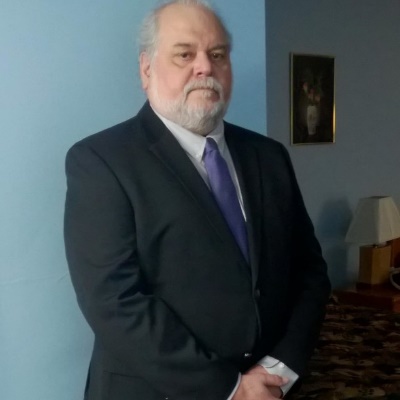 Ontario One CallRichard has pursued a number of jobs; Busboy, Waiter, Bartender, DJ, Production Analyst, Concert Security staff/Bouncer, QA Supervisor, Catalogue Analyst, Product Manager, and Insurance Salesman.  He entered the world of Damage Prevention by taking a job at the Call Centre for Ontario One Call in 2005. Richard’s career with Ontario One Call began at the front line answering the phones and taking Contractor’s calls.  He moved up and worked Look Up before finding his ultimate destination in Reporting.  Richard has been providing Custom reports to Ontario One Call and it’s Members since 2009.Richard has been a member of the ORCGA Reporting and Evaluation Committee since 2010. He then became involved in helping create the DIRT report in 2012.  In 2013 he became a Co-Chair of the Reporting & Evaluation committee.  During this period, he has invested along with the Committee Members a lot of time and effort, in improving the content and delivery time of the DIRT Report.  As of last year he has become the Co – Chair on the CCGA Damage Reporting & Evaluation Committee. In 2019 he was awarded the Jim Douglas Award of Excellence in Damage Prevention by the ORCGA. 